Lesson 3: Same Denominator or NumeratorLet’s compare fractions with the same numerator or the same denominator.Warm-up: Number Talk: Hundreds MoreFind the value of each expression mentally.3.1: Fractions with the Same DenominatorThis diagram shows a set of fraction strips. Label each rectangle with the fraction it represents.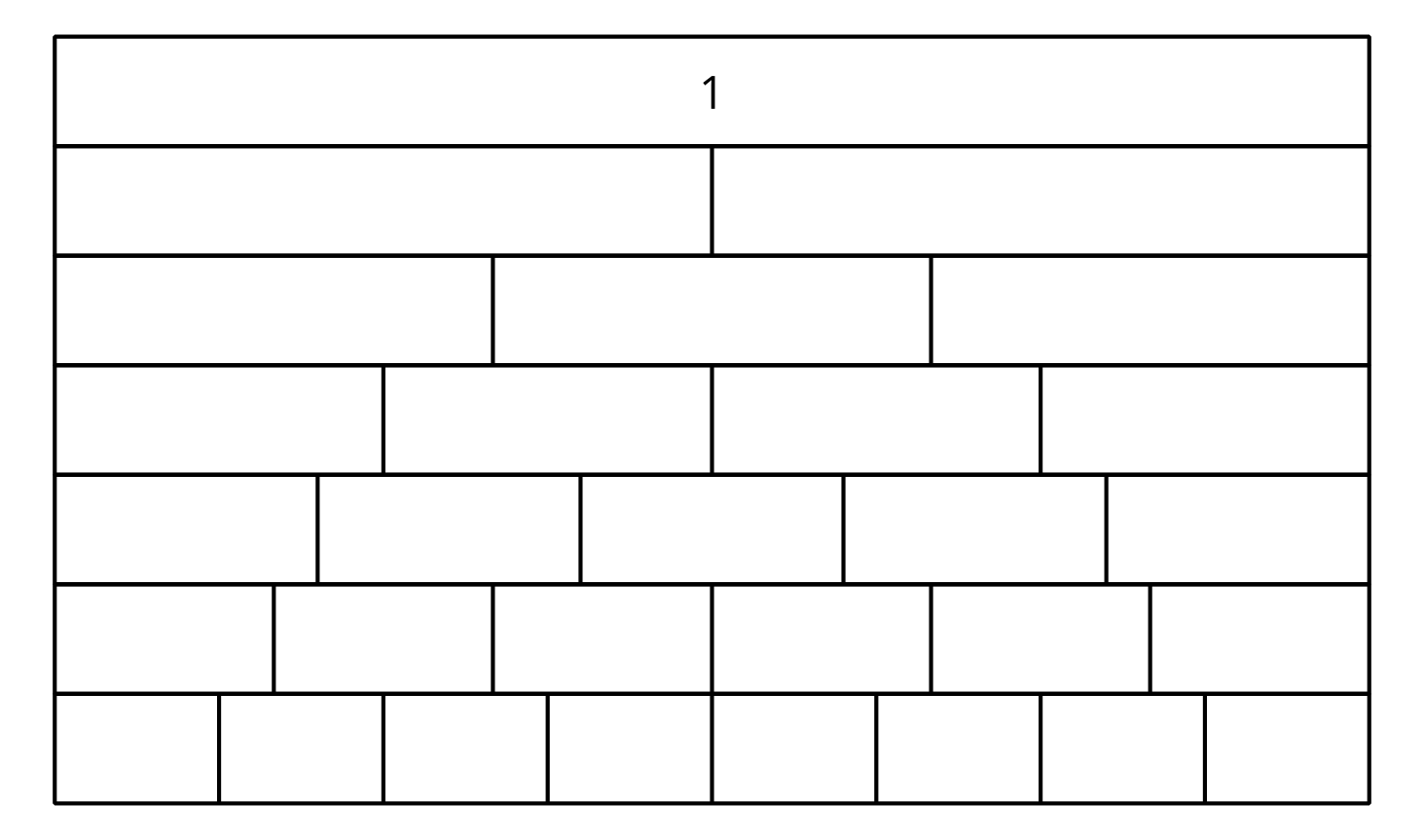 Circle the greater fraction in each of the following pairs. If helpful, use the diagram of fraction strips.   or     or     or     or     or  What pattern do you notice about the circled fractions? How can you explain the pattern?Which one is greater:  or ? Explain your reasoning.3.2: Fractions with the Same NumeratorCircle the greater fraction in each of the following pairs. If helpful, use the diagram of fraction strips.   or     or     or     or     or  What pattern do you notice about the circled fractions? How can you explain the pattern?Which one is greater:  or ? Explain your reasoning.Tyler is comparing  and . He says, “Ten is greater than 6, so  is greater than .” Explain or show why Tyler’s conclusion is incorrect.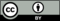 © CC BY 2021 Illustrative Mathematics®